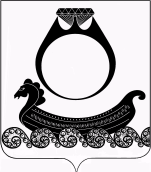 Администрация   Чапаевского сельского поселенияКрасносельского муниципального районаКостромской областиПОСТАНОВЛЕНИЕО  внесении изменений и дополнений в  Административный регламент по предоставлению муниципальной услуги «Предоставление информации из реестра муниципальной  собственности Чапаевского сельского поселения Красносельского  муниципального района Костромской области»В целях приведения административного регламента по предоставлению муниципальной услуги администрацией  Чапаевского сельского поселения  Красносельского муниципального района Костромской области  «Предоставление информации из реестра муниципальной  собственности Чапаевского сельского поселения Красносельского  муниципального района Костромской области» в соответствие с действующим законодательством ,   администрация сельского поселения -ПОСТАНОВЛЯЕТ:1. Внести в административный регламент  по предоставлению муниципальной услуги ««Предоставление информации из реестра муниципальной  собственности Чапаевского сельского поселения Красносельского  муниципального района Костромской области» следующие изменения и дополнения:1.1. п.п. 3,4 п.2 ч.1 исключить:1.2. п. 2. ч. 2 дополнить текстом следующего содержания:«ОГКУ «МФЦ» по принципу «одного окна», в соответствии с которым муниципальная услуга предоставляется после однократного обращения заявителя с соответствующим запросом, а взаимодействие с органами, участвующими в предоставлении муниципальной услуги, осуществляет ОГКУ «МФЦ» без участия заявителя, на основании нормативно правовых актов и соглашений о взаимодействии»1.3. п.6 ч. 2 изложить в следующей редакции:«Для получения муниципальной услуги заявителю необходимо представить следующие документы:1) заявление о предоставлении муниципальной услуги;2)паспорта гражданина РФ, удостоверяющий личность Заявителя или его уполномоченного представителя  (при личном обращении); 3) документа, подтверждающего полномочия представителя (если интересы заявителя представляет уполномоченный представитель).Документы предоставляются заявителем (представителем заявителя) самостоятельно»1.4. п.13 добавить п.п. 13.3 следующего содержания:«13.3. Муниципальная услуга  предоставляется в электронной форме (при наличии технических возможностей).При предоставлении муниципальной услуги в электронной форме осуществляется:1) предоставление информации заявителем (представителем заявителя)  и обеспечение доступа заявителей (представителей заявителя) к сведениям о муниципальной услуге;2) подача заявителем (представителем заявителя) запроса и документов, необходимых для предоставления муниципальной услуги и прием таких запросов и документов с использованием единого портала государственных и муниципальных услуг;3) получение заявителем (представителем заявителя) сведений о ходе выполнения запроса о предоставлении  муниципальной услуги;4) взаимодействие органов, предоставляющих государственные услуги, органов, предоставляющих муниципальные услуги, иных государственных органов, органов местного самоуправления, организаций, участвующих в предоставлении муниципальных услуг;5) получение заявителем (представителем заявителя) результата предоставления муниципальной услуги, если иное не установлено федеральным законом» 2. Настоящее постановление вступает в силу через 30 дней после опубликования в общественно-политической газете «Чапаевский вестник».3. Контроль за исполнением настоящего постановления оставляю за собой.Глава  поселения                        ___________                 Г.А.Смирнова.Приложение к постановлению администрации                                                                                                                                                     Чапаевского сельского поселения Красносельского муниципального района Костромской области от 24.04.2014 г.    N 19Административный регламент по предоставлению муниципальной услуги«Предоставление информации из реестра муниципальной  собственностиЧапаевского сельского поселения Красносельского  муниципального района Костромской области»(в редакции постановления администрации Чапаевского сельского поселения от  24.04.2014 года № 19, 22.07.2014 г. № 38)I. ОБЩИЕ ПОЛОЖЕНИЯ1. Предмет регулирования регламентаАдминистративный регламент Чапаевского сельского поселения Красносельского муниципального района Костромской области по предоставлению муниципальной услуги - «Предоставление  информации  из реестра муниципальной собственности Чапаевского сельского поселения Красносельского муниципального района Костромской области» (далее – муниципальная услуга),  разработан в целях повышения качества исполнения и доступности результатов предоставления муниципальной услуги, создания комфортных  условий для участников отношений, возникающих при предоставлении муниципальной услуги и определяет сроки и последовательность действий (административных процедур) при осуществлении полномочий по предоставлению информации из Реестра.2. Круг заявителей2.1. Правом на получение муниципальной услуги обладают: 1) физические лица;2) юридические лица;(п.п.2 в редакции постановления от 22.07.2014 г. № 38)2.2. От имени физических лиц заявления и документы, необходимые для предоставления муниципальной услуги, могут подавать:1)      лично заявитель;2) представитель заявителя, который предъявляет документ, удостоверяющий его личность, представляет (прилагает к заявлению) переданный ему заявителем документ, подтверждающий его полномочия на обращение с заявлением о предоставлении муниципальной услуги (подлинник или нотариально заверенную копию).Заявления принимаются только от граждан в возрасте от 18 лет.2.3. От имени юридических лиц заявления и документы, необходимые для предоставления муниципальной услуги, могут подавать лица:1) действующие в соответствии с законом и учредительными документами без доверенности;2) представители в силу полномочий, основанных на доверенности; иных законных основаниях.3. Требования к порядку информирования о предоставлении муниципальной услуги	3.1. Адрес места нахождения  администрации: Костромская область, Красносельский район, п.  им. Чапаева, ул. Советская, д. 13	Почтовый адрес для направления документов и обращений: 157933, Костромская область, Красносельский район, п.  им. Чапаева, ул. Советская, д. 13администрация Чапаевского сельского поселения Красносельского муниципального района Костромской области.	3.2. Специалисты  осуществляют прием и консультирование граждан по вопросам, связанным с предоставлением муниципальной услуги, в соответствии со следующим графиком:Время обеденного перерыва и отдыха специалистов составляет 1 час. Время личного приема граждан главой Чапаевского сельского поселения – каждый четверг с 9.00 до 12-00.	3.3. Информацию о порядке предоставления муниципальной услуги можно получить:1) непосредственно в администрации;2) по телефону: 3-31-19;3) посредством публикации в средствах массовой информации;	3.4. Основными требованиями к информированию заявителей являются:- достоверность предоставляемой информации;- четкость в изложении информации;- полнота информирования;- удобство и доступность получения информации.	3.5. На Интернет-сайте размещается следующая информация:	1) месторасположение, график (режим) работы, номера телефонов, адрес электронной почты;	2) процедура предоставления муниципальной услуги;	3) перечень получателей муниципальной услуги;  4) перечень документов, необходимых для получения муниципальной услуги и требования, предъявляемые к этим документам;	5) бланки заявлений;	6)  основания для отказа в предоставлении муниципальной услуги.	7) порядок обжалования решения, действия или бездействия уполномоченного органа, его должностных лиц и работников;	3.5. Письменные разъяснения даются в установленном порядке при наличии письменного обращения заявителя. Ответ направляется письмом, электронной почтой, факсом в зависимости от способа обращения заявителя или способа доставки, указанного в письменном обращении. При индивидуальном письменном консультировании ответ направляется заявителю в течение 15 дней со дня поступления обращения.	3.6. При ответах на телефонные звонки и устные обращения,  специалисты Комитета подробно в вежливой форме информируют обратившихся по интересующим вопросам. Ответ на телефонный звонок должен содержать информацию о наименовании учреждения, в которое позвонил гражданин, фамилию, имя, отчество и должность работника, принявшего телефонный звонок.Если должностное лицо, к которому обратилось заинтересованное лицо, не может ответить на вопрос самостоятельно, то оно может предложить заинтересованному лицу обратиться письменно либо назначить  другое удобное для него время консультации, либо переадресовать (перевести) на другое должностное лицо или сообщить номер телефона, по которому можно получить необходимую информацию. Индивидуальное устное консультирование каждого заявителя должностное лицо осуществляет не более 10 минут.	3.7. Информация о порядке предоставления муниципальной услуги предоставляется бесплатно.II. СТАНДАРТ ПРЕДОСТАВЛЕНИЯ МУНИЦИПАЛЬНОЙ УСЛУГИ.1. Наименование муниципальной услуги.Предоставление  информации  из реестра муниципальной собственности Чапаевского сельского поселения Красносельского муниципального района Костромской области (далее – муниципальная услуга)2. Наименование  органа,  предоставляющего  муниципальную услугуПредоставление муниципальной услуги осуществляется администрацией Чапаевского сельского  поселения  Красносельского муниципального района Костромской области (далее – администрация), ОГКУ «МФЦ» по принципу «одного окна», в соответствии с которым муниципальная услуга предоставляется после однократного обращения заявителя с соответствующим запросом, а взаимодействие с органами, участвующими в предоставлении муниципальной услуги, осуществляет ОГКУ «МФЦ» без участия заявителя, на основании нормативно правовых актов и соглашений о взаимодействии.При исполнении муниципальной услуги в целях получения необходимых документов и сведений осуществляется взаимодействие с:1) федеральной налоговой службой, осуществляющей выдачу выписок из Единого государственного реестра юридических лиц, индивидуальных предпринимателей и других документов;2) федеральным агентством по управлению федеральным имуществом и территориальными управлениями для получения информации об объектах федерального имущества;	3) департаментом имущественных и земельных отношений Костромской области для получения информации  об объектах государственного имущества Костромской области;4) администрациями муниципальных образований для получения информации об объектах муниципального имущества;5) органами (организациями) технического учета и технической инвентаризации для получения информации о зарегистрированных правах и технических характеристиках  объектов недвижимости;6) управлением Федеральной  службы  государственной регистрации, кадастра и картографии по Костромской области для получения информации о зарегистрированном праве на объекты недвижимости.7) государственными и муниципальными фондами архивов для получения правоустанавливающих документов на здания, строения, сооружения.(п.2 в редакции постановления от 22.07.2014 г. № 38)3. Результат предоставления муниципальной услуги.Конечными результатами предоставления муниципальной  услуги  является принятие администрацией  решения:1. О предоставлении выписки из Реестра муниципальной собственности Чапаевского сельского поселения Красносельского муниципального района Костромской области   на запрашиваемый объект недвижимости в виде выдачи заявителю следующих документов (итоговый документ): - выписки из Реестра муниципальной собственности Чапаевского сельского поселения Красносельского муниципального района Костромской области   на запрашиваемый объект недвижимости;- информации (в форме справки) об объектах, находящихся в муниципальной собственности Чапаевского сельского поселения Красносельского муниципального района Костромской области Костромской области;- письменного уведомления об отсутствии в реестре муниципальной собственности сведений об объектах имущества;2. Об отказе в предоставлении выписки из Реестра муниципальной собственности Чапаевского сельского поселения Красносельского муниципального района Костромской области в виде выдачи заявителю уведомления об отказе в предоставлении информации.4. Срок предоставления муниципальной услуги.Общий срок предоставления  муниципальной услуги при наличии всех необходимых документов у заявителя не превышает 10 дней со дня  регистрации документа в администрации.В исключительных случаях, связанных  с необходимостью получения дополнительной информации, срок  предоставления муниципальной услуги может быть продлен, при этом  общий срок  исчисляется  с момента получения    всех необходимых для получения муниципальной услуги документов (по дате регистрации получения последнего ответа на запрос). В данном случае Заявителю до истечения общего срока предоставления муниципальной услуги дается промежуточный ответ, в котором Заявителя информируют о проделанной работе по его обращению, причину, в связи с чем ему не может быть дан исчерпывающий ответ на  его обращение, а также ссылка на то, что при получении  необходимой информации, он обязательно получит окончательный ответ на свой запрос.5. Правовые основания для предоставления муниципальной услуги.Муниципальная услуга предоставляется в соответствии с:1) Гражданским кодексом Российской Федерации (часть первая) от 30 ноября 1994 года, № 51-ФЗ (Собрание законодательства Российской Федерации, 1994, № 32, ст. 3301; 1996, № 9, ст. 773; 1996, № 34, ст. 4026; 1999, № 28, ст. 3471; 2001, № 17; 2003, № 52 (1ч.), ст. 5034, ст. 1644; 2001, № 21, ст. 2063; 2002, № 12, ст. 1093; 2002, № 48, ст. 4746; 2002, № 48, ст. 4737; 2003, №2, ст. 167; 2003, № 52 (1ч.) ст. 5034; 2003, № 52 (1ч.), ст. 5034; 2004, № 27, ст. 2711; 2004, № 31, ст. 3233; 2005, № 1 (ч. 1), ст. 18; 2005, № 1 (ч. 1), ст. 39; 2005, № 1 (ч.1), ст. 43; 2005, № 27, ст. 2722; 2005, № 30 (ч. II), ст. 3120; 2006, № 2, ст. 171; 2006, № 3, ст. 282; 2006, № 23, ст. 2380; 2006,  № 27, ст. 2881; 2006, № 31 (ч. 1), ст. 3437; 2006, № 45, ст. 4627; 2006, № 50, ст. 5279; 2006, № 52 (ч.1), ст. 5497, ст. 5498;, ст. 5498; 2007, № 7, ст. 834; 2007, № 27, ст. 3213);2) Федеральным законом от 06.10.2003 № 131-ФЗ «Об общих принципах организации местного самоуправления в Российской Федерации» (Собрание законодательства РФ, 06.10.2003, №; 40, ст. 3822, , «Парламентская газета», № 186, 08.10.2003, «Российская газета», № 202, 08.10.2003»;3) Федеральным законом от 27 июля 2006 года № 149-ФЗ «Об информации, информационных технологиях и о защите информации» (Собрание законодательства Российской Федерации, 2006, № 31 (1ч.), ст. 3448);4) Указом Президента Российской Федерации от 22 декабря 1993 года № 2265 «О     гарантиях     местного     самоуправления   в    Российской Федерации», («Российская газета», 1993, № 237 «Собрание актов Президента и Правительства  1993. № 52, ст. 5071).6.     Перечень документов, необходимые для получения муниципальной услугиДля получения муниципальной услуги заявителю необходимо представить следующие документы:1) заявление о предоставлении муниципальной услуги;2)паспорта гражданина РФ, удостоверяющий личность Заявителя или его уполномоченного представителя  (при личном обращении); 3) документа, подтверждающего полномочия представителя (если интересы заявителя представляет уполномоченный представитель).Документы предоставляются заявителем (представителем заявителя) самостоятельно.В заявлении должна быть указана  характеристика объекта, позволяющая его однозначно определить (наименование, адресные ориентиры, техническая характеристика), а также способ для направления информации заявителю о принятых решениях.	Документы, представляемые заявителем, должны соответствовать следующим требованиям:	1) полномочия представителя  оформлены в установленном законом порядке;	2) тексты документов написаны разборчиво;	3) фамилия, имя, отчество  заявителя, его адрес, телефон (если есть) написаны  полностью;	4) в документах нет  подчисток, приписок, зачеркнутых слов и иных неоговоренных исправлений;	5) документы не исполнены карандашом;	6) документы не имеют серьезных повреждений, наличие которых допускает многозначность истолкования содержания.	Заявление о предоставлении муниципальной услуги составляется в соответствии с примерной формой (согласно приложению № 1 к настоящему административному регламенту) в единственном экземпляре-подлиннике и подписывается заявителем.(п. 6  в редакции постановления администрации от 22.07.2014 г. № 38)7. Перечень оснований для отказа в приеме документов, необходимых для предоставления муниципальной услуги.В приеме документов, необходимых для предоставления муниципальной услуги, отказывается  в случае если: 1)    заявитель (представитель заявителя) за получением муниципальной услуги обратился в ненадлежащий орган (учреждение); 2)     заявителями  представлен не полный комплект  документов; 3)  тексты документов написаны не разборчиво, исполнены или имеют повреждения, наличие которых допускает возможность неоднозначного толкования их содержания; 4) документы содержат подчистки, приписки, зачеркнутые слова, неоговоренные исправления;5) с заявлением обращается лицо, не относящееся к категориям заявителей.8. Перечень оснований для отказа или прекращения предоставления муниципальной услуги	В предоставлении муниципальной услуги заявителю отказывается в случаях:1) объект учета не является муниципальной собственностью;2) недостоверность предоставленных сведений;3) предоставленные документы по составу, форме и (или) содержанию не соответствуют требованиям настоящего административного регламента;4) в случае отзыва заявления;5) невозможности прочтения текста;6) невозможности подготовки ответа на обращение без неразглашения сведений, составляющих государственную или  иную охраняемую законом тайну;7) прекращения переписки с гражданином в связи с очередным обращением от одного и того же гражданина по одному и тому же вопросу, на который ему многократно давались письменные ответы по существу.9. Размер платы, взимаемой с заявителя при предоставлении муниципальной услуги.  Предоставление муниципальной услуги осуществляется бесплатно.10.  Сроки ожидания при предоставлении  муниципальной услуги	Максимальное время ожидания в очереди при подаче документов для предоставления муниципальной услуги  и при получении результата предоставления муниципальной услуги не должно превышать 15 минут.Максимальное время  ожидания в очереди для получения консультации не должно превышать 15 минут.Время ожидания в очереди на прием к главе поселения  не должно превышать 15  минут.11. Срок регистрации запроса заявителя о предоставлении муниципальной услуги.Срок регистрации запроса заявителя о предоставлении муниципальной услуги составляет 15 минут. 12. Требования к помещениям, в которых предоставляется муниципальная услуга, к залу ожидания, местам для заполнения запросов о предоставлении муниципальной услуги, информационным стендам с образцами их заполнения и перечнем документов, необходимых для предоставления муниципальной услуги.Центральный вход в здание администрации Чапаевского сельского поселения Красносельского муниципального района Костромской области, где находится специалист, непосредственно предоставляющий муниципальную услугу, должен быть оборудован информационной табличкой (вывеской), содержащей информацию о наименовании, графике работы.Входы в помещения администрации, если есть обособленные подразделения - оборудуются пандусами, расширенными проходами, позволяющими обеспечить беспрепятственный доступ инвалидов, включая инвалидов, использующих кресла–коляски.На территории, прилегающей к месту расположения отдела предоставляющего муниципальную услугу, по возможности оборудуются места для парковки автотранспорта. Доступ заявителей к парковочным местам является бесплатным.Места информирования, предназначенные для ознакомления граждан с информационными материалами, оборудуются информационными стендами.Места ожидания должны иметь условия, удобные для граждан и оптимальные для работы работников администрации. Места ожидания оборудуются стульями.Прием заявителей осуществляется специалистом администрации Чапаевского сельского поселения.Места приема оборудуются стульями и должны соответствовать установленным санитарным, противопожарным и иным нормам и правилам.  Прием заявителей осуществляется в специально выделенных для этих целей помещениях (присутственных местах).   Присутственные места включают места для ожидания, информирования, приема заявителей.  Помещения администрации должны соответствовать установленным санитарно-эпидемиологическим правилам и нормативам.  Присутственные места оборудуются:  - противопожарной системой и средствами пожаротушения; - системой охраны. Вход и выход из помещений оборудуются соответствующими указателями.Места информирования, предназначенные для ознакомления заявителей с информационными материалами, оборудуются: - информационными стендами;- стульями и столами для возможности оформления документов. Места ожидания должны соответствовать комфортным условиям для заявителей и оптимальным условиям работы специалистов.  Места ожидания в очереди на предоставление или получение документов могут быть оборудованы стульями, скамьями. Количество мест ожидания определяется исходя из фактической нагрузки и возможностей для их размещения в здании, но не может составлять менее 3 мест.  Места для заполнения документов оборудуются стульями, столами (стойками) и обеспечиваются образцами заполнения документов, бланками заявлений и канцелярскими принадлежностями.  Места ожидания рекомендуется оборудовать «электронной системой управления очередью», а при ее отсутствии необходимо организовать предварительную дистанционную запись заинтересованных лиц по телефону или электронной почте.  В администрации организуются помещения для приема заявителей.   Консультирование (предоставление справочной информации) заявителей рекомендуется осуществлять в отдельном кабинете.  Кабинеты приема заявителей должны быть оборудованы информационными табличками (вывесками) с указанием:-    номера кабинета;- фамилии, имени, отчества и должности специалиста, осуществляющего предоставление муниципальной услуги;-    времени перерыва на обед, технического перерыва.  Каждое рабочее место специалистов должно быть оборудовано персональным компьютером с возможностью доступа к необходимым информационным базам данных, печатающим и сканирующим устройствам.13. Показатели доступности и качества муниципальной услуги13.1. Показателями доступности муниципальной услуги являются:а) транспортная доступность к местам предоставления муниципальной услуги;б) обеспечение беспрепятственного доступа лиц с ограниченными возможностями передвижения к помещениям, в которых предоставляется муниципальная услуга;в) обеспечение возможности направления запроса в отдел по электронной почте;г) обеспечение предоставления муниципальной услуги с использованием возможностей единого портала государственных и муниципальных услуг;д) размещение информации о порядке предоставления муниципальной услуги на официальном интернет-сайте Администрации Чапаевского сельского поселения Красносельского муниципального района Костромской области;е) размещение информации о порядке предоставления муниципальной  услуги на едином портале государственных и муниципальных услуг.13.2. Показателями качества муниципальной услуги являются:а) соблюдение стандарта предоставления муниципальной услуги;б) отсутствие поданных в установленном порядке жалоб на решения и действия (бездействия), принятые и осуществленные при предоставлении муниципальной услуги.13.3. Муниципальная услуга  предоставляется в электронной форме (при наличии технических возможностей).При предоставлении муниципальной услуги в электронной форме осуществляется:1) предоставление информации заявителем (представителем заявителя)  и обеспечение доступа заявителей (представителей заявителя) к сведениям о муниципальной услуге;2) подача заявителем (представителем заявителя) запроса и документов, необходимых для предоставления муниципальной услуги и прием таких запросов и документов с использованием единого портала государственных и муниципальных услуг;3) получение заявителем (представителем заявителя) сведений о ходе выполнения запроса о предоставлении  муниципальной услуги;4) взаимодействие органов, предоставляющих государственные услуги, органов, предоставляющих муниципальные услуги, иных государственных органов, органов местного самоуправления, организаций, участвующих в предоставлении муниципальных услуг;5) получение заявителем (представителем заявителя) результата предоставления муниципальной услуги, если иное не установлено федеральным законом.(п.п. 13.3 введен постановлением администрации от 22.07.2014 г. № 38)14. Иные требования предоставления муниципальной услуги.Консультации  по вопросам предоставления муниципальной услуги осуществляются специалистом, ответственным за формирование выписок из реестра  и  предоставление информации из реестра муниципальной собственности Чапаевского сельского поселения Красносельского муниципального района Костромской области.  Консультации предоставляются по следующим вопросам:- перечень документов, необходимых для предоставления данной услуги, комплектности (достаточности) представленных документов;- источника получения документов, необходимых для предоставления муниципальной услуги (орган, организация и их местоположение);- времени приема и выдачи документов;- сроков предоставления муниципальной услуги;- порядка обжалования действий (бездействия) и решений, осуществляемых в ходе предоставления муниципальной услуги.  Консультации предоставляются при личном обращении граждан, посредством телефона или электронной почты.  Специалист администрации осуществляет прием и консультирование граждан  согласно графику, указанному в  настоящем регламенте.III. СОСТАВ, ПОСЛЕДОВАТЕЛЬНОСТЬ И СРОКИ ВЫПОЛНЕНИЯ АДМИНИСТРАТИВНЫХ ПРОЦЕДУР, ТРЕБОВАНИЯ К ПОРЯДКУ ИХ ВЫПОЛНЕНИЯ.Последовательность административных процедурПредоставление муниципальной услуги включает в себя следующие административные процедуры:1)    Прием  документов заявителя,   их рассмотрение и регистрация.2)   Формирование выписок из реестра,  информации из реестра в форме  справки об объектах, находящихся в муниципальной собственности, письменного уведомления об отсутствии в реестре сведений об объектах или уведомления об отказе в предоставлении муниципальной услуги3)  Принятие решения о предоставлении  (уведомление об отказе в предоставлении) выписки из Реестра;4)  Выдача (направление) заявителю итогового документаПрием  документов заявителя,   их рассмотрение и регистрация.  Основанием для начала процедуры является обращение заявителя   с  заявлением о предоставлении муниципальной услуги с комплектом документов, необходимых  для получения муниципальной услуги.   Обработка документов при получении документов при личном обращении:При личном обращении заявителя или его уполномоченного представителя, прием документов  производит специалист, ответственный за формирование выписок из реестра  и  предоставление информации из реестра. Специалист проверяет документы, удостоверяющие  личность Заявителя или его уполномоченного представителя, полномочия представителя Заявителя, соответствие заявителя требованиям, указанным  в  настоящем административном  регламенте. В ходе приема у заявителя документов, необходимых для предоставления муниципальной услуги, специалист осуществляет их проверку на соответствие требованиям   настоящего  административного регламента. Сверяет представленные экземпляры оригиналов и копий документов, делает на них надпись об их соответствии подлинным экземплярам, заверяет своей подписью с указанием фамилии и инициалов.   Производит копирование документов, если копии необходимых документов не представлены, делает на них надпись об их соответствии подлинным экземплярам, заверяет своей подписью с указанием фамилии и  инициалов.После проверки документов, соответствия их установленным требованиям специалист передает их для регистрации в журнале входящей корреспонденции специалисту, ответственному за  прием и регистрацию входящей корреспонденции. Специалист, ответственный за прием и  регистрацию входящей корреспонденции, регистрирует заявление с прилагаемыми к нему документами в установленном порядке и   передает их в порядке  общего делопроизводства главе поселения.Максимальный срок выполнения  данных действий составляет  15 минут. В случае отсутствия документов, удостоверяющих личность Заявителя или его уполномоченного представителя, полномочия представителя Заявителя, в случае установления фактов несоответствия документов установленным требованиям, специалист, осуществляющий проверку документов, сообщает Заявителю о наличии препятствий для приема документов, объясняет содержание выявленных недостатков и предлагает заявителю принять меры по их устранению. Максимальный срок выполнения данного действия составляет 15 минут. При желании заявителя устранить недостатки и препятствия, прервав процедуру подачи документов для предоставления муниципальной услуги, специалист возвращает заявителю заявление и представленные им документы. Если при установлении фактов отсутствия документов, указанных в настоящем административном регламенте, или несоответствия представленных документов требованиям, указанным в настоящем административном регламенте, заявитель настаивает на приеме заявления и документов для предоставления муниципальной услуги, специалист, ответственный за выполнение данной услуги, принимает от него заявление вместе с представленными документами, указывает в заявлении выявленные недостатки и факт отсутствия необходимых документов.При отсутствии у заявителя заполненного заявления или неправильном его заполнении, специалист, ответственный за прием и регистрацию документов, заполняет самостоятельно от руки или в программно-техническом комплексе (с последующим представлением на подпись заявителю) или помогает заявителю собственноручно заполнить заявление.После устранения Заявителем недостатков и проверки документов специалистом комитета, ответственным за выполнение данного действия, документы передаются для регистрации в журнале входящей корреспонденции   специалисту, ответственному за  прием и регистрацию входящей корреспонденции, Специалист, ответственный за прием и  регистрацию входящей корреспонденции, регистрирует заявление с прилагаемыми к нему документами в установленном порядке и   передает их в порядке  общего делопроизводства главе поселения.    Глава поселения  рассматривает  поступившие к нему документы и направляет их на исполнение специалисту, ответственному за формирование выписок из реестра  и   предоставление информации из реестра.Максимальный срок выполнения указанного административного действия составляет 1 день.Формирование выписок из реестра,  информации из реестра в формесправки об объектах, находящихся в муниципальной собственности,письменного уведомления об отсутствии в реестре сведений об объектах или уведомления об отказе в предоставлении муниципальной услуги.Основанием для начала процедуры является получение специалистом, ответственным за формирование выписок из реестра и   предоставление информации из реестра, заявления, необходимого для получения муниципальной услуги.В случае соответствия предоставленных заявителем документов всем требованиям, установленным настоящим регламентом, а также отсутствия необходимости проверки или уточнения сведений об объектах муниципальной собственности, специалист  осуществляет поиск  заданного объекта  в автоматизированной информационной системе учета муниципального имущества и готовит итоговый документ (выписку из реестра, информацию из реестра в форме  справки об объектах, находящихся в муниципальной собственности,  письменного уведомления об отсутствии в реестре муниципальной собственности) и передает его  главе поселения  или лицу, исполняющему его обязанности,  для подписания.Максимальный срок выполнения  данного действия составляет 8 рабочих дней со дня получения документовПри необходимости специалистом проводится работа с архивными материалами, готовятся промежуточные запросы по существу заявлений в необходимые инстанции,   и готовится предложение  о возможности предоставления  муниципальной услуги по данному заявлению.Принятие решения о предоставленииуведомления об отказе в предоставлении выписки из реестра  Основанием для начала процедуры является получение главой   администрации  от специалиста, ответственного за формирование выписок из реестра и предоставления информации из реестра проектов выписок из реестра,  информации из реестра в форме  справки об объектах, находящихся в муниципальной собственности, письменного уведомления об отсутствии в реестре муниципальной собственности сведений об объектах или уведомления об отказе в предоставлении муниципальной услуги.    Глава поселения  проверяет правомерность предоставления (отказа в предоставлении) выписки из реестра. Если проекты итоговых документов не соответствуют законодательству, глава поселения  возвращает их специалисту, ответственному за формирование выписок из реестра и информации из реестра, для приведения указанных проектов в соответствие с требованиями законодательства с указанием причины возврата. После приведения указанных проектов в соответствие с требованиями законодательства, они направляются руководителю для повторного рассмотрения.Глава поселения   повторно рассматривает итоговый документ и подписывает его.Глава поселения  передает подписанный и заверенный печатью документ специалисту, ответственному за выдачу документов.Срок исполнения указанной административной процедуры – 1 рабочий день. Выдача (направление) заявителю документов(выписок, справок, уведомлений)  Основанием для начала процедуры является подписанная выписка из реестра,  информация из Реестра в форме  справки об объектах, находящихся в муниципальной собственности,  письменное уведомление об отсутствии в реестре муниципальной собственности сведений об объектах или уведомление об отказе в предоставлении муниципальной услуги.Специалист, ответственный за формирование выписки из реестра и предоставление информации из реестра, после регистрации подписанной председателем комитета выписки, справки,   уведомления  или мотивированного решения об отказе,  уведомляет Заявителя о готовности документов устно по телефону. Максимальный срок выполнения  данного действия составляет 1 день после регистрации документов, которые подлежат направлению заявителю Заявителю выдаются выписка, справка или уведомления лично или его уполномоченному представителю,  либо направляются по почте простым письмом по адресу, указанному в заявлении.При личном получении выписки, справки или  уведомления Заявитель либо его уполномоченный представитель расписывается на экземпляре документа, который остается в администрации, и ставит дату получения.IV. ПОРЯДОК И ФОРМЫ КОНТРОЛЯ ЗА ПРЕДОСТАВЛЕНИЕММУНИЦИПАЛЬНОЙ УСЛУГИ	  Контроль за своевременностью, полнотой и качеством предоставления муниципальной услуги включает в себя текущий контроль и проведение проверок и осуществляется в целях выявления и устранения нарушений прав лиц, имеющих право на получение муниципальной услуги, в процессе ее оказания.  Текущий контроль  за  исполнением ответственными лицами положений административного регламента и иных нормативных актов, устанавливающих требования  к предоставлению муниципальной услуги, осуществляется главой поселения.  Получатели муниципальной услуги и (или) их законные представители имеют право обратиться с жалобой лично или направить письменное обращение об обжаловании действий или бездействия должностных лиц, ответственных за предоставление муниципальной услуги, в досудебном порядке, а также обратиться с жалобой в суд в установленном законодательством Российской Федерации порядке.  Личный прием заявителей, которые обращаются с жалобой на действия или бездействия должностных лиц, ответственных за предоставление муниципальной услуги,  осуществляется главой сельского поселения.  Проведение проверок осуществляется главой поселения   по мере поступления жалоб на своевременность, полноту и качество предоставления муниципальной услуги. Поступившая жалоба должна быть рассмотрена, по результатам  ее рассмотрения принято  решение в соответствии с   настоящим  административным  регламентом.	  В случае выявления нарушений прав получателей муниципальной услуги такие нарушения должны быть  устранены.	  Должностные лица и специалисты администрации несут персональную ответственность за соблюдение требований нормативных правовых актов Российской Федерации, Костромской области, местного самоуправления, а также настоящего административного регламента по каждому действию или административной процедуре при исполнении муниципальной услуги в соответствии с действующим законодательством.V. Досудебный(внесудебный) порядок обжалования решений и действий(бездействия) органа, предоставляющего муниципальную услугу, а так же должностных лиц и муниципальных служащих.Потребители результатов предоставления услуги имеют право на обжалование действий или бездействия работников администрации   Чапаевского сельского поселения, участвующих в предоставлении услуги, в вышестоящие органы в досудебном и судебном порядке.  Потребители результатов предоставления услуги вправе обжаловать действия или бездействие лиц, исполняющих муниципальную услугу, в администрацию   Чапаевского сельского поселения.  Потребители результатов предоставления услуги имеют право обратиться с жалобой лично или направить письменное обращение (жалобу).  Потребители результатов предоставления услуги имеют право на получение информации и документов, необходимых для обоснования и рассмотрения жалобы, при наличии письменного обращения об этом на имя главы поселения.  Потребители    результатов     предоставления    услуги     могут    обратиться    с      жалобой в том числе в следующих случаях:1) нарушение срока регистрации запроса заявителя о предоставлении государственной или муниципальной услуги;2) нарушение срока предоставления государственной или муниципальной услуги;3) требование у заявителя документов, не предусмотренных нормативными правовыми актами Российской Федерации, нормативными правовыми актами субъектов Российской Федерации, муниципальными правовыми актами для предоставления государственной или муниципальной услуги;4) отказ в приеме документов, предоставление которых предусмотрено нормативными правовыми актами Российской Федерации, нормативными правовыми актами субъектов Российской Федерации, муниципальными правовыми актами для предоставления государственной или муниципальной услуги, у заявителя;5) отказ в предоставлении государственной или муниципальной услуги, если основания отказа не предусмотрены федеральными законами и принятыми в соответствии с ними иными нормативными правовыми актами Российской Федерации, нормативными правовыми актами субъектов Российской Федерации, муниципальными правовыми актами;6) затребование с заявителя при предоставлении государственной или муниципальной услуги платы, не предусмотренной нормативными правовыми актами Российской Федерации, нормативными правовыми актами субъектов Российской Федерации, муниципальными правовыми актами;7) отказ органа, предоставляющего государственную услугу, органа, предоставляющего муниципальную услугу, должностного лица органа, предоставляющего государственную услугу, или органа, предоставляющего муниципальную услугу, в исправлении допущенных опечаток и ошибок в выданных в результате предоставления государственной или муниципальной услуги документах либо нарушение установленного срока таких исправлений.  Общие требования к порядку подачи и рассмотрения жалобы  Жалоба подается в письменной форме на бумажном носителе, в электронной форме в орган, предоставляющий муниципальную услугу. Жалобы на решения, принятые руководителем органа,, предоставляющего муниципальную услугу, подаются в вышестоящий орган (при его наличии) либо в случае его отсутствия рассматриваются непосредственно руководителем органа,  предоставляющего муниципальную услугу.  Жалоба может быть направлена по почте, через многофункциональный центр, с использованием информационно-телекоммуникационной сети "Интернет", официального сайта органа, предоставляющего государственную услугу, органа, предоставляющего муниципальную услугу, единого портала государственных и муниципальных услуг либо регионального портала государственных и муниципальных услуг, а также может быть принята при личном приеме заявителя.  Жалоба должна содержать:1) наименование  органа, предоставляющего муниципальную услугу, должностного лица органа,  или органа, предоставляющего муниципальную услугу,  муниципального служащего, решения и действия (бездействие) которых обжалуются;2) фамилию, имя, отчество (последнее - при наличии), сведения о месте жительства заявителя - физического лица либо наименование, сведения о месте нахождения заявителя - юридического лица, а также номер (номера) контактного телефона, адрес (адреса) электронной почты (при наличии) и почтовый адрес, по которым должен быть направлен ответ заявителю;3) сведения об обжалуемых решениях и действиях (бездействии) органа,  предоставляющего муниципальную услугу, должностного лица органа, или органа, предоставляющего муниципальную услугу, муниципального служащего;4) доводы, на основании которых заявитель не согласен с решением и действием (бездействием)  органа, предоставляющего муниципальную услугу, должностного лица органа,  предоставляющего муниципальную услугу,   муниципального служащего. Заявителем могут быть представлены документы (при наличии), подтверждающие доводы заявителя, либо их копии.   Жалоба, поступившая в орган, предоставляющий муниципальную услугу, подлежит рассмотрению должностным лицом, наделенным полномочиями по рассмотрению жалоб, в течение пятнадцати рабочих дней со дня ее регистрации, а в случае обжалования отказа органа, , предоставляющего муниципальную услугу, должностного лица органа, предоставляющего муниципальную услугу, в приеме документов у заявителя либо в исправлении допущенных опечаток и ошибок или в случае обжалования нарушения установленного срока таких исправлений - в течение пяти рабочих дней со дня ее регистрации. Правительство Российской Федерации вправе установить случаи, при которых срок рассмотрения жалобы может быть сокращен.  По результатам рассмотрения жалобы орган, предоставляющий муниципальную услугу, принимает одно из следующих решений:1) удовлетворяет жалобу, в том числе в форме отмены принятого решения, исправления допущенных органом,  предоставляющим муниципальную услугу, опечаток и ошибок в выданных в результате муниципальной услуги документах, возврата заявителю денежных средств, взимание которых не предусмотрено нормативными правовыми актами Российской Федерации, нормативными правовыми актами субъектов Российской Федерации, муниципальными правовыми актами, а также в иных формах;2) отказывает в удовлетворении жалобы в следующих случаях:отсутствие сведений об обжалуемом решении, действии, бездействии (в чем выразилось, кем принято), о лице, обратившемся с жалобой (фамилия, имя, отчество, адрес, наименование юридического лица, адрес юридического лица);отсутствие подписи потребителя результатов предоставления услуги.Не позднее дня, следующего за днем принятия решения, указанного в части 7 настоящей статьи, заявителю в письменной форме и по желанию заявителя в электронной форме направляется мотивированный ответ о результатах рассмотрения жалобы.от22июля2014года№38День неделиВремя приемаПонедельникс 9-00 до 13-00 и с 14-00 до 16-00Вторникс 9-00 до 13-00 и с 14-00 до 16-00Четвергс 9-00 до 13-00 и с 14-00 до 16-00